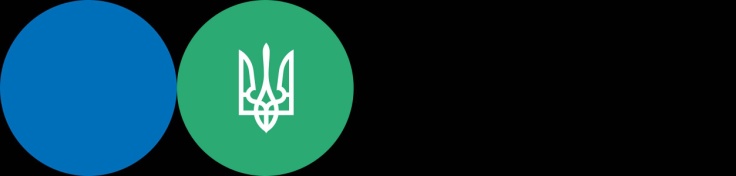 Головне управління ДПС у Львівській області роз’яснює: Закон України від 30 листопада 2021 року №1914 «Про внесення змін до Податкового кодексу України та інших законодавчих актів України щодо забезпечення збалансованості бюджетних надходжень», зокрема, підрозділ 1 розділу XX «Перехідні положення» Податкового кодексу України (ПКУ) доповнено новими пунктами, відповідно до яких: -       до загального місячного (річного) оподатковуваного доходу платника податку на доходи фізичних осіб (ПДФО) не включаються суми доходів, отриманих платником ПДФО у вигляді часткової або повної компенсації відсоткових (процентних) ставок, яка виплачується в рамках бюджетної програми «Забезпечення функціонування Фонду розвитку підприємництва» та державної програми впровадження фінансово-кредитних механізмів забезпечення громадян житлом на умовах, визначених Кабінетом Міністрів України, а також суми коштів, отриманих платником ПДФО на безповоротній основі від Фонду розвитку інновацій (п.18 підрозділу 1 розділу ХХ ПКУ); -       дохід, отриманий платником ПДФО від продажу (відчуження) майнових прав чи отриманий у результаті виконання зобов’язання, право вимоги за яким було посвідчено відповідними майновими правами, може бути зменшений на вартість таких майнових прав, що була задекларована особою як об’єкт декларування у порядку одноразового (спеціального) добровільного декларування відповідно до підрозділу 9 прим.4 розділу XX ПКУ (п. 19 підрозділу 1 розділу ХХ ПКУ). Визначено, що за результатами 2021 та 2022 років при реалізації права на податкову знижку відповідно до положень ст. 166 ПКУ до податкової знижки платника ПКУ у звітному податковому році в повному обсязі включаються витрати на лікування гострої респіраторної хвороби COVID-19, спричиненої коронавірусом SARS-CoV-2, придбання лікарських засобів та/або виробів медичного призначення, необхідних для лікування гострої респіраторної хвороби COVID-19, спричиненої коронавірусом SARS-CoV-2, відповідно до виписки з медичної карти амбулаторного (стаціонарного) хворого або витягу з Реєстру медичних записів, записів про направлення та рецептів в електронній системі охорони здоров’я, витрати на вакцинування для профілактики гострої респіраторної хвороби COVID-19, спричиненої коронавірусом SARS-CoV-2, а також витрати на сплату страхових платежів (страхових внесків, страхових премій), сплачених страховику-резиденту за договорами страхування на випадок захворювання на гостру респіраторну хворобу COVID-19, спричинену коронавірусом SARS-CoV-2, такого платника ПДФО та членів його сім’ї першого ступеня споріднення (п. 20 підрозділу 1 розділу ХХ ПКУ). 